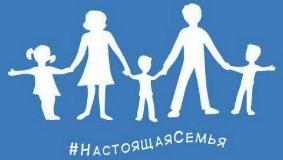 «Семья — источник радости и счастья,
Любви неиссякаемый родник.
И в ясную погоду, и в ненастье
Хранит семья и ценит жизни миг.

Семья — оплот и сила государства,
Хранящая традиции веков.
В семье ребёнок — главное богатство,
Луч света, как маяк для моряков.

Лучи растут, становятся всё ярче.
И люди жадно тянутся на свет.
Душа семьи становится богаче,
Когда царят любовь в ней да совет.

Когда царит взаимопониманье,
Тогда весь мир лежит у ваших ног.
Любовь в семье — основа Мирозданья.
Так пусть хранит все наши семьи Бог!»
Л. ГайкевичЦентральная городская библиотека353290 г. Горячий Ключ,ул. Ленина, 203/1е-mail: biblioteka.gorkluch@gmail.comсайт: librarygk.ruЧасы работы10.00-18.00Без перерываВыходной — понедельникПоследний день месяца — санитарныйОтветственный за выпуск:Ведущий методист ЦГБ  Т.Г.ЧуприковаМБУК «ЦБС»Центральная городская библиотекаОтдел методической работы«Семь Я»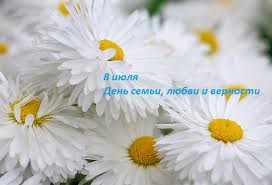 Семья - это семь "Я".
Это - "Я", это - "Муж" и "Дети".
Это каждый за себя и других в ответе.Горячий Ключ2018У семейного праздника есть медаль «За любовь и верность»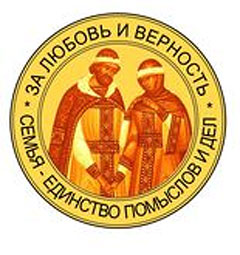 и есть символ - ромашка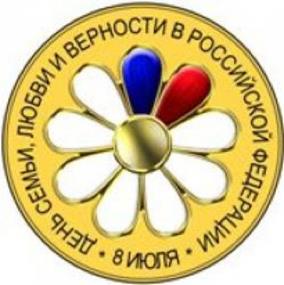 8 июля в России отмечается праздник:  Всероссийский деньсемьи, любви и верности.Идея праздника возникла несколько лет назад у жителей города Мурома (Владимирской области), где покоятся мощи святых супругов Петра и Февронии, покровителей семьи и брака. По легенде, они умерли в один день - 25 июня (по новому стилю - 8 июля) 1228 года. В  России впервые этот праздник стали отмечать в 2008 году. Праздник учрежден по  инициативе депутатов  Государственной Думы. На Руси есть сказ о том,Как Феврония с ПетромБыли парою примерной,Дружной, любящей и верной. Много бед перенесли,Но расстаться не смогли,Верой-правдой брак держалиИ друг друга уважали!Пролетела та пора,Нет Февроньи, нет Петра.Но они — пример семьи,Честной, искренней любви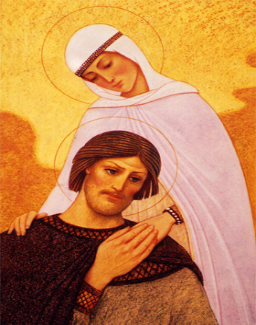 